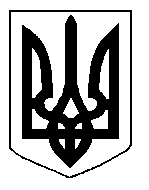 БІЛОЦЕРКІВСЬКА МІСЬКА РАДА	КИЇВСЬКОЇ ОБЛАСТІ	Р І Ш Е Н Н Я
від  31 жовтня 2019 року                                                                        № 4581-81-VIIПро поновлення договору оренди землі ТОВАРИСТВУ З ОБМЕЖЕНОЮ ВІДПОВІДАЛЬНІСТЮ«ВТП ЛАНГОРА»Розглянувши звернення постійної комісії з питань земельних відносин та земельного кадастру, планування території, будівництва, архітектури, охорони пам’яток, історичного середовища та благоустрою до міського голови від 18.09.2019 року №377/2-17, протокол постійної комісії з питань  земельних відносин та земельного кадастру, планування території, будівництва, архітектури, охорони пам’яток, історичного середовища та благоустрою від 17.09.2019 року №190, заяву ТОВАРИСТВА З ОБМЕЖЕНОЮ ВІДПОВІДАЛЬНІСТЮ «ВТП ЛАНГОРА», відповідно до ст.ст. 12, 93, 122, 124, 125, 126, ч.2 ст. 134  Земельного кодексу України, ст. 33 Закону України «Про оренду землі», ч. 5 ст. 16 Закону України «Про Державний земельний кадастр», ч.3 ст. 24 Закону України «Про регулювання містобудівної діяльності», п. 34 ч. 1 ст. 26 Закону України «Про місцеве самоврядування в Україні», міська рада вирішила:1.Поновити договір оренди землі від 02 лютого 2015 року №1, який зареєстрований в Державному реєстрі речових прав на нерухоме майно, як інше речове право від 09.02.2015 року №8779852 ТОВАРИСТВУ З ОБМЕЖЕНОЮ ВІДПОВІДАЛЬНІСТЮ «ВТП ЛАНГОРА» з цільовим призначенням 12.08. Для розміщення та експлуатації будівель і споруд додаткових транспортних послуг та допоміжних операцій (вид використання – для експлуатації та обслуговування автозаправного комплексу – нежитлові будівлі літери «А», «Б», «В», «Г», «И» «Ж», «З», частина нежитлової будівлі літера «І») за адресою: бульвар Олександрійський, 55,  площею 0,2502 га, строком на 10 (десять) років, за рахунок земель населеного пункту м. Біла Церква. Кадастровий номер: 3210300000:03:014:0089.2.Особі, зазначеній в цьому рішенні звернутися до управління регулювання земельних відносин Білоцерківської міської ради для укладення додаткової угоди про поновлення договору оренди землі від 02 лютого 2015 року №1 (шляхом викладення договору у новій редакції відповідно до внесених змін в чинне законодавство та Типовий договір оренди землі) та зареєструвати дану угоду в порядку визначеному чинним законодавством України.3.Контроль за виконанням цього рішення покласти на постійну комісію з питань  земельних відносин та земельного кадастру, планування території, будівництва, архітектури, охорони пам’яток, історичного середовища та благоустрою.Міський голова             	                                                                     Г. Дикий